 1.  Check service information and describe 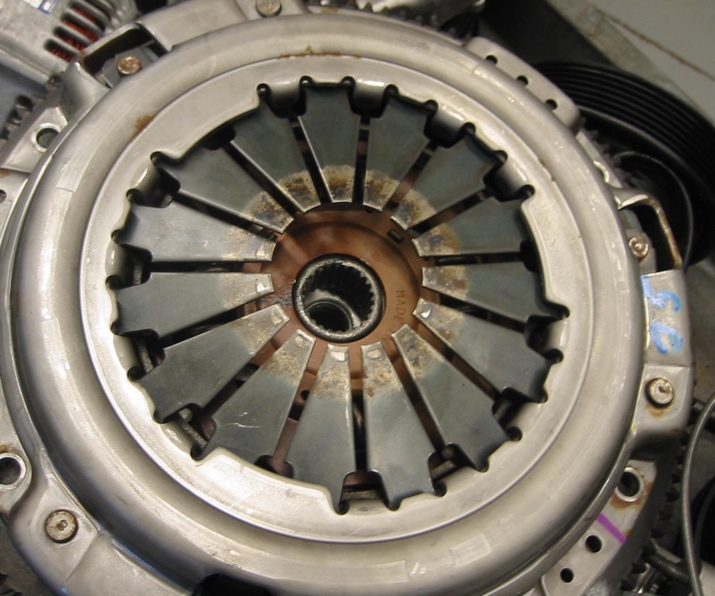      what diagnostic procedures should be      followed to determine the cause of clutch      noise, binding, slippage, pulsation, and      chatter.  __________________________     _________________________________     _________________________________     _________________________________     _________________________________     _________________________________ 2.  What is the primary customer concern?		 Noise (describe) _______________________________________________		 Binding		 Slippage (When?  Under what conditions?) __________________________			____________________________________________________________		 Pulsation		 Chatter		 Other (describe) ________________________________________________ 3.  Based on the results of the specified diagnostic procedures, what is the needed action?		___________________________________________________________________		___________________________________________________________________		___________________________________________________________________